REPUBLIQUE DE GUINEE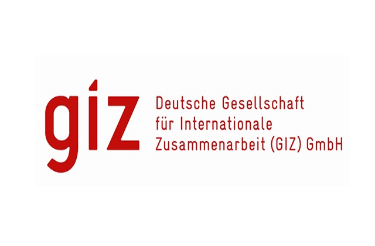 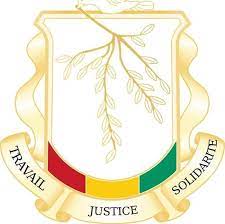                                                                 Travail-Justice-Solidarité                               MINISTERE DE LA SANTE        SERVICE DE MODERNISATION DES SYSTEMES D’INFORMATION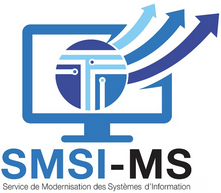 REMERCIEMMENTSNos remerciements vont à l’égard des autorités du Ministère de la Santé qui ont autorisé cette mission d’élaboration du PAO du SMSI à Coyah.Nos remerciements vont également à l’ensemble des PTF (GIZ, Chemonics, UNICEF, CRS et OMS) pour leur soutien inconditionnel aux activités du SMSI.Nous ne saurons terminer cette séquence de remerciement sans mettre un accent particulier sur l’appui technique et financier que la GIZ ne cesse n’apporter au SMSI.Contexte et justification :Dans le cadre de la mise en œuvre du Plan National de Développement Sanitaire 2015-2024, le Ministère de la Santé a initié, depuis 2015, avec l’appui technique et financier de ses partenaires, l’élaboration des plans d’action opérationnels (PAO) annuels intégrés par niveau (central, régional et district).En effet, le Ministère de la Santé après avoir élaboré sa Stratégie Nationale de Santé Numérique, qui a pour vision d’utiliser la santé numérique dans tous les échelons du système de santé en vue de garantir à toute la population guinéenne un accès universel à des soins de santé de qualité d’ici 2030.Cependant, pour rendre accessible cette santé numérique à toute la population guinéenne, il est indispensable de passer par la mise en place d’un réseau national numérique de la santé (RNNS), des infrastructures aux systèmes solides et sécurisées.Le Service de Modernisation des Systèmes d’Information dans le souci, de pouvoir bien coordonner et réaliser ses activités de routine et celle de de la Stratégie Nationale de Santé Numérique au compte de l’année 2022 a élaboré son PAO 2022 à travers un atelier organisé à Coyah du 29 Novembre au 03 Décembre 2021.DEROULEMENTAu premier jour de l’atelier, avant de débuter les activités, l’honneur a été donné au Responsable Volet 1 de la GIZ par le Responsable du Service de Modernisation des Systèmes d’Information (SMSI), de procéder à l’ouverture de ce dit atelier. Ce dernier a tout d’abord souhaité la bienvenue aux participants, puis attiré leurs attentions sur l’importance du plan d’action opérationnelle dans la mise en œuvre du PNDS du Ministère de la Santé. C’est sur ces mots qu’il a déclarés ouvert l’atelier.Comme indiqué dans la méthodologie inscrite dans les termes de références, un cadre du SMSI ayant participé à l’atelier d'orientation des équipes d’appui à l’élaboration et la consolidation des PAO, a fait des présentations sur les approches et les étapes de la planification sanitaire, la distinction entre la planification stratégique et la planification opérationnelle, la présentation du canevas du PAO et de l’outil de calcul Excel.Des discutions et recommandations ont succédé ces présentations pour une bonne compréhension afin de faciliter la prise en main sur l’élaboration du plan d’action opérationnelle.Au deuxième jour de l’atelier, l’élaboration du PAO proprement dit a débuté par l’exposé des activités de CHEMONICS, de la GIZ et des différents responsables du SMSI. Par contre certains partenaires comme l’UNICEF, CRS et l’OMS n’étant pas présent ont envoyés leurs activités par courrier électronique. Toutes ces activités ont été compilées dans un tableau afin de procéder à un filtrage selon la pertinence de l’activité, la possibilité de financement et la faisabilité courant l’année 2022. Il a été retenu 22 activités au compte du PAO 2022 du SMSI.Le troisième et quatrième jour ont été consacré à la budgétisation des activités tout en tenant compte des crédits alloués à chaque activité par les partenaires techniques et financiers.Le cinquième jour, a été réservé au remplissage du tableau Excel et du canevas du Plan d’Action Opérationnelle 2022.RESULTATS OBTENUSLes participants sont imprégnés des concepts, des approches et des étapes de la planification sanitaire ainsi que des outils de pacification opérationnelle adaptés du Ministère de la Santé ;Le PAO 2022 du SMSI est élaboré.DIFFICULTES RENCONTREESDifficulté de faire correspondre les activités avec les produits du PNDS et les catégories de coût, dans le tableau Excel à cause des listes déroulantes pré élaborées non exhaustives  ;Manque de l’expertise dans l’élaboration du PAO ;Absence de certains partenaires ;RECOMMANDATIONSAux partenaires, D’impliquer le SMSI dans la mise en œuvre des activités du ressort de son domaine d’intervention ;D’améliorer les lignes de crédits des activités du SMSI;Aux autorités,De faciliter l’exécution du PAO validé du SMSI;De prévoir le SMSI dans l’élaboration du Budget du département ;D’accorder des lignes de crédits au SMSI ;De d’améliorer les listes déroulantes dans la feuille Excel en tenant compte des activités du SMSI pour une harmonisation ;ParticipantsEtaient présents à cet atelier :Sept (7) cadres du SMSI;Trois (3) représentants de la GIZ ;Un (1) représentant de CHEMONICS;L’Atelier a pris fin le 4 Décembre 2021 à 20h30.Conakry, le 05 Décembre 2021Le RapporteurN°Nom et PrénomsStructuresEmail1DIABY Aboubacar SidikiSMSIdiabykankan@gmail.com2HABA Cécé Mandy ForomoSMSIcemafohaba@gmail.com3DIALLO MoussaSMSIokdempro2005@gmail.com4LOUA FrançoisSMSIlouafrancky4@gmail.com5BAH KADIATOUSMSInkadebah@gmail.com6TOURE BountourabySMSIbountourabytoure7@gmail.com7TRAORE KERFALLABSDwancarloskerf@gmail.com8DIABY Ibrahima SoryGIZibrahima.diaby@giz.de9 Huber, GoetzGIZgoetz.huber@giz.de10Schuster, Steffen GIZsteffen.schuster@giz.de11Gérard BisamaChemonicsGBisama@ghsc-psm.org